发展与知识产权委员会（CDIP）第二十届会议2017年11月27日至12月1日，日内瓦推广产权组织与技术转让有关的活动和资源秘书处编拟的文件.	在2016年10月31日至11月4日举行的第十八届会议期间，发展与知识产权委员会要求产权组织秘书处“提供一个路线图，说明产权组织将如何继续提高政策制定者、从业人员和研究机构对产权组织技术转让领域现有资源的认识，以确保更广泛地了解这些问题。”.	因此，本文件附件概述了提高对产权组织技术转让领域的活动与资源的认识所采用的手段。.	请CDIP注意本文件附件中所载的信息。[后接附件]一、简介、范围和方法根据所推广的活动或资源的不同性质及不同目标受众，有效推广与技术转让有关的产权组织活动和资源也需要采用不同的方法。下文按照推广类型与手段，概述了现有活动和资源以及产权组织不同计划的代表性例子。这些例子可能提供推广与技术转让有关的产权组织活动和资源的最佳做法。同时对活动和资源及其目标受众和产权组织内部的责任计划进行了分类汇编。二、推广与一般性技术转让有关的产权组织活动根据产权组织核心价值“团结一致”，通过各类活动与责任计划之间的紧密联系，推广与一般性技术转让有关的活动，作为一个一体化、灵敏和高效的实体而工作，为目的服务，提高经费效益。同时通过产权组织网址（http://www.wipo.int/patents/en/technology/）上的“支持技术和知识转让”专门网页向公众宣传有关技术转让的活动。本网页概述了产权组织与技术转让有关的活动以及活动摘要和更详细的网页链接。产权组织还通过其社交媒体渠道（包括Facebook脸书、领英和推特帐户）以及在特定事件中有关产权组织及其活动的一般性介绍，进一步推广这些活动。例子：由产权组织学院组织的暑期学校，在其课程中纳入了产权组织以广泛利益攸关方为目标受众所提供的与技术转让相关的服务与资源。例子：在拉丁美洲和加勒比地区局向知识产权利益攸关方提供的产权组织一般性介绍中，包括了与技术转让相关并以广泛利益攸关方为目标受众的专利法司（计划1）、信息和知识获取司（计划14）以及中小企业和创业支助司（计划30）的活动。三、推广委员会的工作技术转让属于专利法常设委员会（SCP）等产权组织委员会定期或临时讨论的议程项目之一。通过产权组织网站上可检索会议数据库中提供的会议文件，向公众传达各委员会所开展的工作，网站为特定委员会设有过滤器（http://www.wipo.int/meetings/）。针对成员国的信息通报会也推动了这项工作。此外，SCP还建有一个关于技术转让讨论的专门网页（http://www.wipo.int/patents/en/‌topics/technology_transfer.html）。例子：将于2017年12月召开的SCP第二十七届会议期间，将举行旨在促进有效技术转让的专利法条款信息通报会，并在会议上介绍有关专利法常设委员会（SCP）的工作。四、推广提高认识和培训计划及活动技术转让和相关主题被纳入各项讲习班和研讨会等提高认识的活动，以及产权组织学院的知识产权教育和培训计划，包括联合硕士学位课程、远程学习课程、专业发展课程和产权组织暑期学校。通常可通过产权组织网站可检索会议数据库向公众提供活动信息，设有包括“创新”和“专利”等主题的过滤器（http://www.wipo.int/meetings/）。产权组织学院组织的知识产权教育和培训活动，分别通过产权组织网站的专门网页（http://www.wipo.int/academy/en/）以及产权组织年度课程目录予以公布。同时也通过专门网页向公众传达具体知识产权领域的提高认识和培训计划。例子：在仲裁与调解中心网站（http://www.wipo.int/amc/en/events/）的专门活动网页上，针对学术机构（大学）、研究机构、企业、协会、知识产权局、专利和商标代理事务所、律师、技术转让专业人士、争议解决方案执业人员，提供了产权组织仲裁与调解中心关于研发/技术转让争议的替代性争议解决方案培训研讨会。同时也通过传单和报告等出版物提供提高认识和培训计划。通常与为其组织作出贡献的合作伙伴合作推出各项活动，特别是知识产权局、政府部门与机构。此外还通过向知识产权局和技术与创新支持中心（TISC）授予奖学金的方式进一步促进远程学习课程。例子：在澳大利亚政府信托基金的支持下，通过在产权组织出版物“全球挑战报告”系列丛书中发布一份题为“分享创新和建设能力，抗击被忽视的热带病：WIPO Re:Search研究金故事精选”的报告，为在WIPO Re:Search框架内组织的发展中国家研究人员提供为期三至十二个月的研究金。五、促进合作伙伴关系技术转让得到产权组织与其他联合国组织、政府间组织和非政府组织之间的各种伙伴关系的支持。通过产权组织网站的专门网页和合作伙伴组织的网站，以及在目标受众成员参加的特定活动中分发的视频和手册、海报及报告等出版物，进一步促进合作伙伴关系。例子：通过与联合国粮农组织（粮农组织）、联合国环境规划署（环境署）和世界卫生组织，以及出版商爱思唯尔、施普林格科学+商业媒体和Wiley-Blackwell等计划合作伙伴合作编制和分发系列出版物，向政府部门和机构以及学术和研究机构宣传“获得研究成果，促进发展创新（ARDI）”计划，其中包括“幕后英雄：来自图书馆的故事：获取科学文献以何种方式建设全球研究社区”。例子：通过产权组织网站上的一个宣传视频，包括与利益攸关方和专家的访谈，宣传由115个公共和私营部门成员组织组成的致力于推动被忽视的热带病、疟疾和结核病研究的联盟WIPO Re:Search。六、推广出版物技术转让是各指南、报告、汇编和信息网页等许多出版物的主要或次要主题。这些出版物通过产权组织网站的可检索出版物数据库向公众提供，设有“专利”和“实用新型”等主题过滤器（http://www.wipo.int/publications），并可在产权组织图书馆电子目录中通过与技术转让有关的术语关键字检索而获取（http://koha.wipo.org）。同时也通过产权组织网站新闻发布、特定媒体机构、发布会、周边会议、提高认识和培训活动以及专家介绍等具体方式进行宣传。例子：通过2011年5月在日内瓦召开的专家会议以及于2017年10月召开的产权组织大会期间举行的宣传周边会议，推广针对学术和研究机构制定的大学和研究机构产权组织知识产权政策模板以及知识产权政策模板定制指南。此外，预计将通过与成员国和瑞士大学之间的会议进一步推广这一举措。例子：通过为土著人民和当地社区、生物技术公司、研究人员、植物育种人、农民和公共研究机构等遗传资源提供者和使用者提供有关如何使用数据库、资源获取与惠益分享以及知识产权管理方面的培训活动，推广生物多样性获取和惠益分享协议数据库。例子：通过向知识产权局发送通函，以及向成员国、大学和研究机构分发专页传单和在大学及研究机构的研讨会上作报告等方式，推广针对学术和研究机构制定的大学和研究机构知识产权政策及相关网页数据库。总体而言，产权组织在开放获取出版物和以电子格式普遍提供产权组织出版物方面做出的努力有助于向目标受众传播其出版物。七、推广专业资源通过WIPO Green和WIPO Re:Search等多方利益攸关方平台和数据库之类的专业资源促进技术转让。这些资源通过专门网站和用户电子邮件列表传达给公众，并通过宣传活动和目标受众成员参加的特定活动传达给目标受众。例子：在2017年9月挪威专利局举办的绿色技术和专利申请活动中面向学术界、民间社会、政府代表、行业、政府间组织、研究机构、大学和公众推出了WIPO GREEN。可再生能源、循环利用和绿色环境发展领域的公司和组织也出席了该项活动。八、推广技术援助活动与技术转让有关的技术援助活动包括咨询服务，如通过专家代表团提供。通过与知识产权局、政府部门和机构等合作伙伴频繁举办与利益攸关方的协商，向目标受众推广技术援助活动。九、推广项目通过包括广泛活动的项目加强了技术转让。通过与知识产权局、政府部门和机构等项目联络中心合作举办的利益攸关方协商会议推广这些项目，同时也向利益攸关方分发最终报告做进一步宣传。例子：通过区域和国家研讨会、定向会议、会议、圆桌讨论和对特定国家技术转让利益攸关方的访谈等方式，推广针对广泛利益攸关方（包括有义务和资源协助企业和行业进行技术开发、管理和商业化的国家知识产权局和其他政府机构、设有技术与创新支持中心（TISC）的大学和其他实体、参与创新价值链的公司和服务提供商以及在受益国工作的发展伙伴）推出的项目“创建有利的知识产权环境”。十、推广路线图产权组织将继续提高对技术转让领域产权组织现有活动与资源的认识，包括委员会的工作、提高认识和培训计划、活动、伙伴关系、出版物、专业资源、技术援助活动和项目，以确保更广泛地了解这些问题。产权组织将在其内部及与外部合作伙伴不同计划之间协作的基础上，继续通过各种渠道向不同的目标受众进行宣传，以确保有效推广产权组织与技术转让有关的活动和资源。十一、产权组织分类活动和资源委员会提高认识及培训计划和活动出版物指南与报告汇编信息网页专门资源伙伴关系技术援助活动项目[附件和文件完]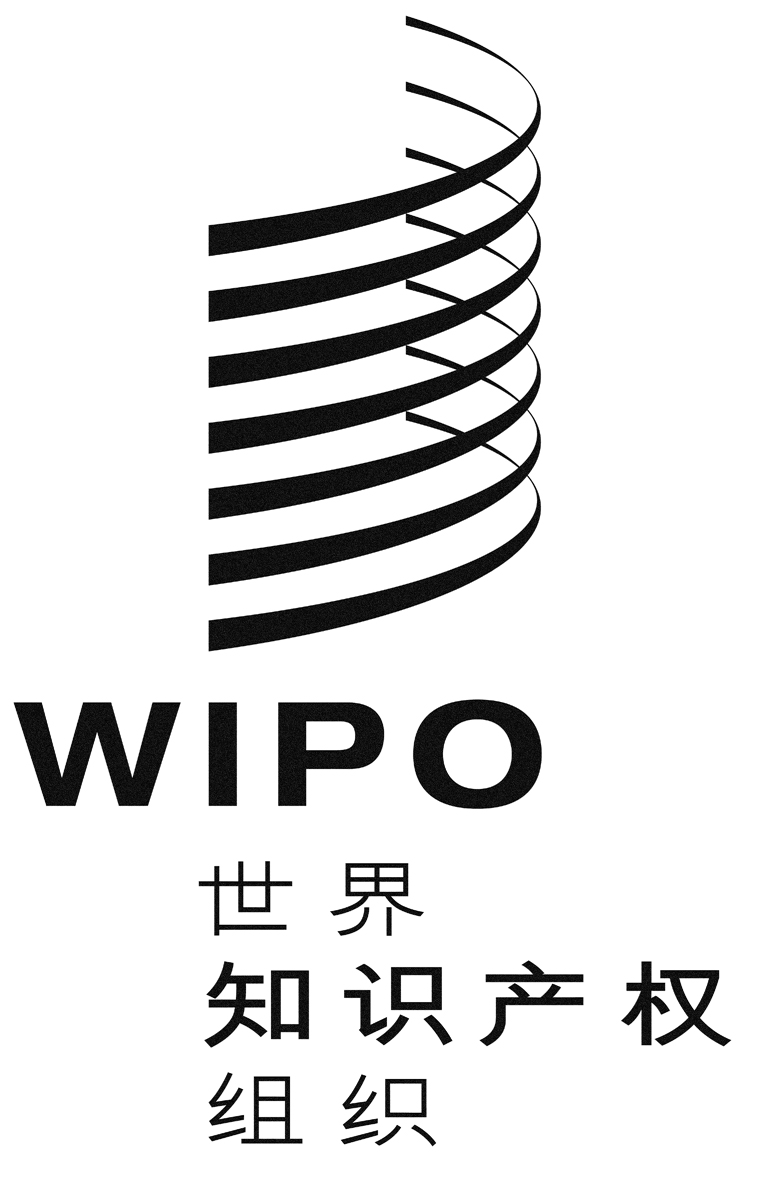 CCDIP/20/11CDIP/20/11CDIP/20/11原 文：英文原 文：英文原 文：英文日 期：2017年10月16日  日 期：2017年10月16日  日 期：2017年10月16日  活动和描述目标受众计划专利法常设委员会（SCP）政府；政府间组织；民间社会组织；研究机构1活动和描述目标受众计划专利撰写培训旨在提高撰写专利申请的技能和技巧，以支持利用专利制度并为当地投资者保护其发明提供可靠的建议技术转让办公室；技术与创新支持中心技术转让办公室和技术与创新支持中心的专业人员；技术经理；知识产权从业人员发展中国家1遗传资源和知识产权高级培训课程（与瑞典专利和注册局合作举办）政府；学术机构（大学）；研究机构；私营部门；农业生产组织政策制定者4产权组织仲裁与调解中心关于研发/技术转让争议的替代性解决培训研讨班和讲习班（与欧洲科技转让专业人员协会（ASTP-Proton）、大学科技经理人协会（AUTM）、欧洲研究和技术组织协会（EARTO）、欧洲工业研究管理协会（EIRMA）、德国研究组织欧洲联络处（KOWI）和许可证经理人协会（LES）合作举办）
http://www.wipo.int/amc/en/events/
http://www.wipo.int/amc/en/center/specific-sectors/rd/知识产权局；学术机构（大学）；研究机构；企业；协会；专利和商标代理事务所；律师；技术转让专业人员；争议解决人员7产权组织仲裁与调解中心关于研发/技术转让争议的替代性解决培训研讨班和讲习班（与欧洲科技转让专业人员协会（ASTP-Proton）、大学科技经理人协会（AUTM）、欧洲研究和技术组织协会（EARTO）、欧洲工业研究管理协会（EIRMA）、德国研究组织欧洲联络处（KOWI）和许可证经理人协会（LES）合作举办）
http://www.wipo.int/amc/en/events/知识产权局；学术机构；研究机构；企业；协会7第四届工业产权与技术转让区域讲习班，萨尔瓦多（2016）学术机构（大学）；研究机构；（技术性）企业
政府官员；技术经理；知识产权从业人员
巴西；哥伦比亚；哥斯达黎加；多米尼加共和国；厄瓜多尔；萨尔瓦多；危地马拉；墨西哥；尼加拉瓜9工业产权与创新战略，智利（2016）政府；知识产权局9技术转让协议国家讲习班，墨西哥（2017）学术机构（墨西哥技术学院）
研究人员和学生9知识产权和公共政策促进创新和技术转让研讨会，秘鲁（2016）政府；学术机构；研究机构9知识产权和技术转让次区域研讨会，哥斯达黎加（2017）政府；学术机构；研究机构9利用与技术转让相关的知识产权工具次区域讲习班，哥斯达黎加（2017）政府；学术机构；研究机构9产权组织/美洲开发银行商业化和技术转让群组/团队入门培训班，特立尼达和多巴哥（2017）技术转让办公室；研究机构9产权组织/美洲开发银行知识产权商业化和技术转让培训班，巴巴多斯、牙买加、特立尼达和多巴哥（2016-2017）技术转让办公室；研究机构9技术转让讲习班，智利（2016）学术机构（大学）；研究机构9利用工具促进技术转让讲习班，秘鲁（2016）政府；学术机构；研究机构9第七届“从市场到实验室成功案例”知识产权年会，土耳其（2017）政府；知识产权局；学术机构（大学）；研究机构10面向大学和研究机构的知识产权政策咨询和区域讲习班，乌克兰（2017）政府；知识产权局；学术机构（大学）；研究机构10创新经济中的知识产权国家研讨会，吉尔吉斯斯坦（2017）政府；知识产权局；学术机构（大学）；研究机构10大学和研究机构知识产权政策区域研讨会，阿塞拜疆（2017）政府；知识产权局；学术机构（大学）；研究机构10专利及其对创新影响圆桌会议，乌拉圭（2016）政府；学术机构；拉美国家；负责支持发明人和/或为利用专利体系提供服务的工作人员1；9亚美尼亚和俄罗斯联邦代表就创新活动进行考察，以色列（2017）知识产权局；学术界10波黑、波兰和俄罗斯联邦政府官员考察知识产权管理最佳做法，新加坡（2017）政府；知识产权局；学术机构（大学）；研究机构10关于专利及其对创新影响的产权组织国家研讨会，巴拉圭（2016）政府；学术机构拉美国家；
负责支持发明人和/或为利用专利体系提供服务的工作人员1；9面向行业、大学研究人员及专利代理的产权组织专利申请实用讲习班，巴拉圭（2016）政府；学术机构
拉美国家
负责支持发明人和/或为利用专利体系提供服务的工作人员1；9产权组织/OEPM-专利撰写培训师培训区域讲习班，哥伦比亚（2016）专利撰写培训师
拉美国家1；9产权组织/OEPM与MIEM合作-第二届专利撰写培训师培训区域讲习班，乌拉圭（2017）专利撰写培训师
拉美国家1；9产权组织/OEPM/OEPM/AECID工业产权培训师培训区域讲习班：专利申请撰写（2016）政府；学术机构
拉美国家
负责支持发明人和/或为利用专利体系提供服务的工作人员1；9专利撰写基础远程学习课程（DL-320），以阿拉伯文、英文、法文、葡萄牙文、俄文和西班牙文讲授技术转让办公室11专利信息检索远程学习课程（DL-318），以英文、法文和西班牙文讲授技术转让办公室11产权组织联合硕士项目，包括与技术转让相关的讲座与练习政府；知识产权局；学术机构（大学）；研究机构；企业
政府官员；年轻的专业人士；本科生11产权组织暑期学校项目，包括有关技术转让和技术许可活动的单元。产权组织-南非暑期学校特别侧重于知识产权和技术转让政府；知识产权局；学术机构（大学）；研究机构；企业
政府官员；私营部门年轻专业人士；初级律师；熟悉知识产权的研究生11产权组织-国际知识产权研究中心关于知识产权、技术转让和许可的高级培训课学术机构（大学）；研究机构
技术经理；科学家
发展中国家和经济转型期国家11在乌干达的大学中成立技术与创新支持中心（TISC），乌干达（2017）政府；知识产权局；学术机构（大学）；研究机构9；14技术与创新支持中心（TISC）的评估和发展，埃及国家项目（2017）政府；知识产权局；学术机构（大学）；研究机构9；14技术与创新支持中心（TISC）国家研讨会，危地马拉（2016）政府；知识产权局；学术机构（大学）；研究机构9；14技术与创新支持中心（TISC）国家研讨会，吉布提（2016）政府；知识产权局；学术机构（大学）；研究机构9；14技术与创新支持中心（TISC）国家研讨会，吉布提（2017）政府；知识产权局；学术机构（大学）；研究机构9；14技术与创新支持中心（TISC）国家研讨会，古巴（2016）政府；知识产权局；学术机构（大学）；研究机构9；14技术与创新支持中心（TISC）国家研讨会，毛里塔尼亚（2016）政府；知识产权局；学术机构（大学）；研究机构9；14技术与创新支持中心（TISC）国家研讨会，尼加拉瓜（2016）政府；知识产权局；学术机构（大学）；研究机构9；14技术与创新支持中心（TISC）国家研讨会，巴拿马（2016）政府；知识产权局；学术机构（大学）；研究机构9；14技术与创新支持中心（TISC）国家研讨会，阿根廷（2017）政府；知识产权局；学术机构（大学）；研究机构9；14技术与创新支持中心（TISC）国家研讨会，喀麦隆（2017）政府；知识产权局；学术机构（大学）；研究机构9；14技术与创新支持中心（TISC）国家研讨会，中非共和国（2017）政府；知识产权局；学术机构（大学）；研究机构9；14技术与创新支持中心（TISC）国家研讨会，多米尼加共和国（2017）政府；知识产权局；学术机构（大学）；研究机构9；14技术与创新支持中心（TISC）国家研讨会，几内亚（2017）政府；知识产权局；学术机构（大学）；研究机构9；14技术与创新支持中心（TISC）国家研讨会，马里（2017）政府；知识产权局；学术机构（大学）；研究机构9；14技术与创新支持中心（TISC）国家研讨会，塞内加尔（2017）政府；知识产权局；学术机构（大学）；研究机构9；14技术与创新支持中心（TISC）国家研讨会，秘鲁（2017）政府；知识产权局；学术机构（大学）；研究机构9；14面向TISC工作人员、大学和研发中心的基于技术信息和竞争情报的创新和附加值国家讲习班，哥伦比亚（2016）学术机构；研究机构；TISC工作人员；其他9；14技术与创新支持中心（TISC）及专利信息利用研讨会，阿尔及利亚（2016）知识产权局9；14青年创新者次区域知识产权讲习班：从创意到市场，博茨瓦纳（2016）政府；知识产权局；学术机构（大学）；研究机构9；14关于专利检索的技术与创新支持中心（TISC）研讨会，蒙古（2016）政府；知识产权局；学术机构（大学）；研究机构9；14关于专利检索的技术与创新支持中心（TISC）培训研讨会，泰国（2016）政府；知识产权局；学术机构（大学）；研究机构9；14关于专利检索的技术与创新支持中心（TISC）培训研讨会，缅甸（2017）政府；知识产权局；学术机构（大学）；研究机构9；14关于有效利用科技信息的技术与创新支持中心（TISC）讲习班，马拉维（2016）政府；知识产权局；学术机构（大学）；研究机构9；14技术与创新支持中心（TISC）：有效利用科技信息培训师培训讲习班，尼日利亚（2016）政府；知识产权局；学术机构（大学）；研究机构9；14技术与创新支持中心（TISC）：有效利用科技信息培训师培训讲习班，坦桑尼亚（2016）政府；知识产权局；学术机构（大学）；研究机构9；14技术与创新支持中心（TISC）：国家网络有效性讲习班，尼日利亚（2017）政府；知识产权局；学术机构（大学）；研究机构9；14技术与创新支持中心（TISC）专利数据库检索和开发培训师培训讲习班，斯里兰卡（2016）政府；知识产权局；学术机构（大学）；研究机构9；14产权组织基本专利分析国家讲习班：使用“撰写专利态势报告指南”和“专利分析免费和开源工具手册”，巴西（2016）政府；知识产权局；学术机构（大学）；研究机构9；14产权组织基本专利分析国家讲习班：使用“撰写专利态势报告指南”和“专利分析免费和开源工具手册”，南非（2016）政府；知识产权局；学术机构（大学）；研究机构9；14产权组织基本专利分析国家讲习班：使用“撰写专利态势报告指南”和“专利分析免费和开源工具手册”，南非（2017）政府；知识产权局；学术机构（大学）；研究机构9；14产权组织基本专利分析国家讲习班，哥伦比亚（2017）政府；知识产权局；学术机构（大学）；研究机构9；14面向南亚区域合作联盟国家的产权组织区域技术和创新支持中心（TISC）项目考察，菲律宾（2016）政府；知识产权局；学术机构（大学）；研究机构9；14获取技术促进创新并建立TISC网络讲习班，阿曼（2017）政府；知识产权局；学术机构（大学）；研究机构9；14获取技术促进创新并建立TISC网络讲习班，伊朗伊斯兰共和国（2016）政府；知识产权局；学术机构（大学）；研究机构9；14获取技术促进创新并建立TISC网络讲习班，印度尼西亚政府；知识产权局；学术机构（大学）；研究机构9；14获取技术促进创新并建立TISC网络讲习班，牙买加政府；知识产权局；学术机构（大学）；研究机构9；14获取技术促进创新并建立TISC网络讲习班，巴基斯坦（2017）政府；知识产权局；学术机构（大学）；研究机构9；14获取技术促进创新并建立TISC网络讲习班，约旦（2016）政府；知识产权局9；14知识产权战略、专利信息和技术解决方案讲习班，哥伦比亚（2016）政府（科技创新管理部门）
决策者；工作人员9；14专利数据库检索练习讲习班，菲律宾（2016）政府；知识产权局；学术机构（大学）；研究机构9；14专利检索战略与技巧及建立技术与创新支持中心（TISC）讲习班，博茨瓦纳（2016）政府；知识产权局；学术机构（大学）；研究机构9；14特定阿拉伯国家TISC网络讲习班，约旦（2017）（已计划）政府；知识产权局
阿拉伯地区9；14技术与创新支持中心（TISC）国家研讨会，乌兹别克斯坦（2017）政府；知识产权局；学术机构（大学）；研究机构10；14面向TISC工作人员和研发中心的技术转让、估值和争议解决国家讲习班，哥伦比亚（2016）学术机构；研究机构
哥伦比亚1；9；14技术与创新支持中心（TISC）专利数据库检索和开发培训讲习班，阿塞拜疆（2017）政府；知识产权局；学术机构（大学）；研究机构10；14欧亚专利组织成员国基本专利分析产权组织区域研讨会（2017）政府；知识产权局；学术机构（大学）；研究机构10；14获取技术促进创新并建立TISC网络讲习班，亚美尼亚（2016）政府；知识产权局；学术机构（大学）；研究机构10；14获取技术促进创新并建立TISC网络讲习班，阿塞拜疆共和国（2016）政府；知识产权局；学术机构（大学）；研究机构10；14获取技术促进创新并建立TISC网络讲习班，白俄罗斯（2016）政府；知识产权局；学术机构（大学）；研究机构10；14获取技术促进创新并建立TISC网络讲习班，吉尔吉斯共和国（2017）政府；知识产权局；学术机构（大学）；研究机构10；14成功技术许可高级讲习班，越南（2017）政府；知识产权局；学术机构（大学）；研究机构30弥合大学与产业的鸿沟，大学与中小企业联合培训项目，菲律宾，马来西亚（2017）政府；知识产权局；学术机构（大学）；研究机构30许可与知识产权估值，伊朗（2017）学术机构（大学）；研究机构；中小企业30博茨瓦纳、哥伦比亚和斯里兰卡大学和研究机构知识产权政策国家项目（2016-2017）学术机构（大学）；研究机构30冰岛、意大利、莫桑比克、苏丹、摩洛哥和阿联酋大学及研究机构知识产权政策国家研讨会（2016-2017）学术机构（大学）；研究机构30突尼斯国家技术转让办公室项目成果区域会议：分享知识和经验教训，突尼斯（2017）学术机构（大学）；研究机构30大学及研究机构发展知识产权政策和战略以促进技术向工业部门转让的区域会议，摩洛哥（2016）学术机构（大学）；研究机构30关于互联网与研究的技术转让办公室区域会议，克罗地亚（2017）政府；知识产权局；学术机构（大学）；研究机构30创建和管理初创企业次区域会议，塞尔维亚（2017）政府；知识产权局；学术机构（大学）；研究机构30大学知识产权政策次区域研讨会，乌克兰（2016）政府；知识产权局；学术机构（大学）；研究机构30新加坡国立大学法学院知识转让视频培训（2017）学术机构（大学）；研究机构30产权组织/澳大利亚FIT知识产权营销与估值项目，印尼雅加达（2017）政府；知识产权局；学术机构（大学）；研究机构30产权组织/澳大利亚FIT弥合学术机构与产业鸿沟项目，菲律宾（2017）学术机构（大学）；研究机构30突尼斯技术转让办公室知识产权商业化培训课程，国家技术转让办公室试点项目，突尼斯（2017）知识产权局；学术机构（大学）；研究机构9；30知识产权营销与估值国家培训班，智利（2016）学术机构（大学）；研究机构；企业（中小企业）9；30产权组织技术转让办公室试点项目成果区域讲习班，突尼斯（2017）政府
阿拉伯地区9；30大学和研究机构知识产权政策发展次区域研讨会，哥伦比亚（2017）学术机构（大学）；研究机构
创新、技术转让和知识产权领域的决策者9；30在技术转让办公室项目实施框架内成功技术许可讲习班，突尼斯（2016）知识产权局9；30知识产权营销与估值培训班，波罗的海国家项目，立陶宛（2017）政府；知识产权局；学术机构（大学）；研究机构10；30知识产权资产管理战略，波罗的海国家项目，爱沙尼亚（2017）政府；知识产权局；学术机构（大学）；研究机构10；30罗马尼亚投资人代表团知识转让圆桌会议，瑞士（2017）知识产权局；学术机构（大学）；研究机构10；30知识产权与创新国家研讨会，乌兹别克斯坦（2016）政府；知识产权局；学术机构（大学）；研究机构10；30大学及研究机构知识产权政策次区域研讨会，波黑、捷克共和国、格鲁吉亚、匈牙利和黎巴嫩（2016）政府；知识产权局；学术机构（大学）；研究机构10；30关于维谢格莱德国家集团知识产权政策的产权组织会议，瑞士（2017）政府；知识产权局；学术机构（大学）；研究机构10；30产权组织区域间技术转让办公室会议“携手促进区域内学术知识产权商业化”，捷克共和国（2016）政府；知识产权局；学术机构（大学）；研究机构10；30活动和描述目标受众计划获取和惠益分享协议中知识产权问题指南（正在进行中）旨在帮助遗传资源提供者和使用者就获取和惠益分享进行谈判，以达成并撰写彼此都同意的知识产权条款遗传资源和相关传统知识的提供者：政府部门；土地所有人；基因库；非原生境收集品；学术机构；土著人民；当地社区等；遗传资源和相关传统知识的使用者：研究机构；公司等4有关研发和技术转让争议解决的仲裁与调解中心出版物，包括“技术交易中的争议解决国际调查”“情况说明-高效解决研发合作、许可和其他技术转让争议”
http://www.wipo.int/amc/en/center/specific-sectors/rd/
http://www.wipo.int/amc/en/center/bibliography/general.html知识产权局；学术机构（大学）；研究机构；企业；协会
专利和商标代理事务所；律师；技术转让专业人员；争议解决人员7全球挑战报告和全球挑战简述
http://www.wipo.int/policy/en/climate_change/
http://www.wipo.int/policy/en/global_health/documents.html政府；政府间组织；民间社会组织；学术机构（大学）；研究机构；企业；一般公众18价值交换：技术许可协议谈判（产权组织出版物906E）
http://www.wipo.int/edocs/pubdocs/en/licensing/906/wipo_pub_906.pdf学术机构（大学）；研究机构30知识产权资产开发与管理：经济增长的重要战略（产权组织出版物896）
知识产权管理的要素
http://www.wipo.int/edocs/pubdocs/en/intproperty/896/wipo_pub_896.pdf学术机构（大学）；研究机构30知识产权审计工具（产权组织出版物927）
http://www.wipo.int/edocs/pubdocs/en/intproperty/927/wipo_pub_927.pdf学术机构（大学）；研究机构30面向学术机构的知识产权估值培训包学术机构（大学）；研究机构30研发机构无形资产估值实用指南（CDIP/17/INF/2）
http://www.wipo.int/meetings/en/doc_details.jsp?doc_id=331542学术机构（大学）；研究机构30成功技术许可（STL）培训包
http://www.wipo.int/edocs/pubdocs/en/licensing/903/wipo_pub_903.pdf学术机构（大学）；企业（中小企业）30产权组织/澳大利亚FIT关于菲律宾妇女与知识产权商业化的性别问题报告政府；知识产权局；学术机构（大学）；研究机构30产权组织/LESI知识产权估值入门（正在进行中）学术机构（大学）；研究机构30产权组织面向大学和研究机构的知识产权政策模板以及知识产权政策模板定制指南学术机构（大学）；研究机构30活动和描述目标受众计划与生物多样性相关的资源获取和惠益分享协议数据库
http://www.wipo.int/tk/en/databases/contracts/
载有与生物多样性相关的资源获取和惠益分享真实和示范协议，特别强调此类协议的知识产权方面。遗传资源的提供者和使用者：土著人民；当地社区；公司[生物技术]；研究人员；植物育种人；农民；公共研究机构等4知识产权仲裁与调解书目：产权组织仲裁、调解与专家鉴定条款http://www.wipo.int/amc/en/clauses/index.html知识产权局；学术机构（大学）；研究机构；企业；协会；
专利和商标代理事务所；律师；技术转让专业人员；争议解决人员7面向大学和研究机构的知识产权政策数据库
http://www.wipo.int/policy/en/university_ip_policies/学术机构（大学）；研究机构30国家技术转让政策数据库学术机构（大学）；研究机构30产权组织/澳大利亚FIT协议工具箱/示范与知识产权商业化指南学术机构（大学）；研究机构30关于大学和研究机构学术研究及创新商业化中所有权问题的产权组织国家框架数据库学术机构（大学）；研究机构30活动和描述目标受众计划在研发/技术转让中的产权组织替代性争议解决（ADR）http://www.wipo.int/amc/en/center/specific-sectors/rd/知识产权局；学术机构（大学）；研究机构；企业；协会；知识产权局
专利和商标律师；专利和商标代理事务所；律师；技术转让专业人员；争议解决人员7大学和研究机构知识产权政策网页
http://www.wipo.int/policy/en/university_ip_policies/学术机构（大学）；研究机构30知识和技术转让网页
http://www.wipo.int/patents/en/technology/学术机构（大学）；研究机构1；30活动和描述目标受众计划WIPO GREEN数据库政府；政府间组织；民间社会组织；学术机构（大学）；研究机构；企业；一般公众18WIPO Re:Search数据库政府；政府间组织；民间社会组织；学术机构（大学）；研究机构；企业（医药）；一般公众18活动和描述目标受众计划在纳入产权组织替代性争议解决条款方面，产权组织仲裁与调解中心和研发/技术转让协议范本提供方开展合作：DESCA2020（制定简化的联合协议）示范联合协议（欧洲联盟）；IPAG（知识产权协议指南）示范协议（奥地利）；德国联邦经济和技术部（BMWi）；西班牙专利商标局（OEPM）示范协议
http://www.wipo.int/amc/en/center/specific-sectors/rd/知识产权局；学术机构（大学）；研究机构；企业；协会
专利和商标代理事务所；律师；技术转让专业人员；争议解决人员7获取研究成果、促进发展创新（ARDI）
http://www.wipo.int/ardi
为发展中国家的组织提供免费或低成本查阅科技内容的渠道。知识产权局；学术机构（大学）；研究机构14获取专业专利信息（ASPI）
http://www.wipo.int/aspi
为发展中国家的组织提供免费或低成本检索商业专利数据库的渠道。知识产权局；学术机构（大学）；研究机构14活动和描述目标受众计划根据布达佩斯条约向国际保存单位（IDA）提供援助国际保存单位1产权组织仲裁与调解中心研发和技术转让专家小组
http://www.wipo.int/amc/en/center/specific-sectors/rd/
http://www.wipo.int/amc/en/neutrals/知识产权局；学术机构（大学）；研究机构；企业；协会；知识产权局
专利和商标代理事务所；律师；技术转让专业人士；争议解决人员7产权组织仲裁与调解中心研发和技术转让专家小组
http://www.wipo.int/amc/en/neutrals/知识产权局；学术机构；研究机构；企业；协会7审查研究生课程大纲中的知识产权课程设置，尼加拉瓜
由一所国家级大学和尼加拉瓜科技理事会联合开设学术机构（大学）9为危地马拉的伽利略大学精心制定知识产权政策提供支持学术机构（伽利略大学）9为阿塞拜疆、俄罗斯联邦和乌克兰的大学及研究机构制定知识产权政策政府；知识产权局；学术机构（大学）；研究机构10；30活动和描述目标受众计划投资者援助计划
http://www.wipo.int/iap/en/政府；知识产权局；学术机构（大学）；研究机构1WIPO GREEN区域性牵线搭桥项目https://www3.wipo.int/wipogreen/en/network/侧重于技术的具体领域政府；政府间组织；民间社会组织；学术机构（大学）；研究机构；产业；一般公众18WIPO Re:Search针对被忽视的热带病、疟疾和结核病开展研究协作政府；政府间组织；民间社会组织；学术机构（大学）；研究机构；（医药）产业；一般公众18支持成员国将知识产权和知识转让相关考虑纳入创新政策的项目，喀麦隆、斯里兰卡、卢旺达、牙买加以及特立尼达和多巴哥政府；学术机构（大学）；研究机构；企业（中小企业）30产权组织/澳大利亚FIT弥合大学与产业鸿沟的国家项目，菲律宾政府；知识产权局；学术机构（大学）；研究机构30建立学术知识产权商业化区域专家库的波罗的海国家试点项目知识产权局；学术机构（大学）；研究机构10；30支持成员国将知识产权和知识转让相关考虑纳入知识产权战略的项目，阿尔巴尼亚、拉脱维亚、格鲁吉亚和斯洛文尼亚政府；学术机构（大学）；研究机构；企业（中小企业）10；30有利的知识产权环境旨在建立国内知识产权支持机构和组织网络，接受产权组织提供的技术发展、管理和商业化技术援助政府；知识产权局；政府间组织；学术机构（大学）；企业1；9；11；14；18；30